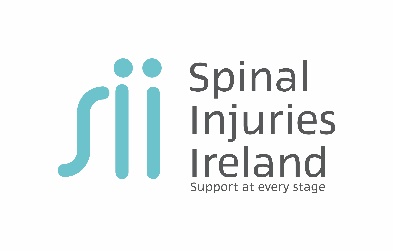 Job Title: SII Services Outreach Officer – Full-time (37.5 hrs per week)Spinal Injuries Ireland (SII) is a national charity that provides support and services and support to people who have sustained a spinal cord injury and their families. We are seeking a highly motivated and experienced Services Outreach Officer to join our team.Key Responsibilities:Contact individuals who have sustained a spinal cord injury (SCI) and their family members/carers  upon admission to hospital and when discharged to support them in creating personal goals for their rehabilitation and reintegration into their community.Refer Service users to appropriate support services within SII (Peer Support/Health & Wellbeing, Advocacy, Information & Vocation). Refer and signpost Service users to appropriate services within the community, based on their needs.Provide Service users and their families with information on local services and resources available to them.Work collaboratively with the SII Head of Services, SII team members and other allied healthcare professionals to ensure a coordinated approach to the wellbeing of Service users.Provide ongoing support, information, and advocacy to ensure Service users have their needs met.Represent and present the work of SII at awareness and information events.Arrange and attend Service user activities and events.Process grant applications on behalf of Service users.Maintain accurate and up-to-date Service user records and documentation within our CRM database.Provide regular reports and updates to Head of Services.Participate in the development and implementation of SII's Strategic Plan and programs to support individuals with spinal cord injuries.Support the fundraising team with peer-related initiatives. Qualifications:Degree in a relevant field (e.g. social care, social work, healthcare, public policy, or related area).Minimum of 3 years of experience in related work, preferably within the healthcare or disability sector.Strong interpersonal, communication, and organisational skills.Ability to work independently and as part of a team.Excellent written and oral communication skills Strong computer skills and experience with database management and social media platforms.A full Driving Licence.Commitment to the Mission and Values of SII.This is a full-time position, with a competitive salary commensurate with experience. If you are passionate about making a difference in the lives of individuals and families affected by spinal cord injuries and have the skills and experience to excel in this role, we encourage you to apply.This list of duties is not intended to be exhaustive, but to reflect the main duties of the position and is subject to change. Due to the size of the organization and the nature of our client group, all staff will, from time to time, be required to carry out duties outside of their job description. Any other duties may be allocated from time to time consistent with the position, operational and strategic plan.We offer: A highly competitive salary and 23 paid Annual leave days Learning, development and innovation opportunities Flexible working arrangementsMileage & Expenses as per SII policyContributory pension scheme (5% employer), following successful probationGenerous Sick pay scheme in line with SII policy, post probation Free Staff Car ParkingEmployee Assistance ProgrammeIf you have the relevant experience and are keen to make a real difference in this exciting new role, please apply with a covering letter and your CV to Stephanie Watson, Operations & Compliance Manager at stephanie@spinalinjuries.ieInformal enquiries to: Bairbre O’Sullivan, Services Manager, bairbre@spinalinjuries.ie or Mobile: 086 810 0678.Purpose of the Role: The Services Outreach Officer will play a key role in supporting individuals who have sustained a spinal cord injury.  Through person centred planning, the services case officer will work with individuals in creating goals, providing information on local national and online services, source vocational and employment opportunities, and signpost them to the correct services so they can live independent and successful lives in the community.Reports to:Head of ServicesSalary range:Salary €37k+  commensurate on experience Hours:Permanent Full-time, 37.5 hours per week, with some flexibility required. Hybrid & Flexible working hours available. Location:Glanmire Cork. 